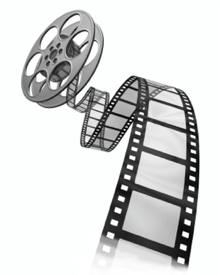 GREID EPSDescriptif du scénario pédagogique enrichiDescriptif du scénario pédagogique enrichi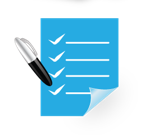                   Filtre n° 1 :
Ancrage ProgrammesSCCCCLe socle « « donne aux élèves les moyens de s'engager dansles activités scolaires, d'agir, d'échanger avec autrui, deconquérir leur autonomie et d'exercer ainsi progressivementleur liberté et leur statut de citoyen responsable »Domaine 2 du socle :S’approprier seul ou à plusieurs par la pratique, les méthodes et outils  pour apprendrePréparer-planifier-se représenter une action avant de la réaliser.Utiliser des outils numériques pour analyser et évaluer ses actions et celles des autres.Programme disciplinaire (EPS) : CA 2Attendus de fin de cycleRéussir un déplacement planifié dans un milieu naturel aménagé ou artificiellement recréé plus ou moins connu.Gérer ses ressources pour réaliser en totalité un parcours sécurisé.Compétences visées pendant le cycleChoisir et conduire un déplacement adapté aux différents milieux (terrestre, aquatique ou aérien). Prévoir et gérer son déplacement et le retour au point de départ.Analyser  les choix a posteriori, les justifier.Assurer, aider l’autre pour réussir ensemble..Etablissement :Collège Brassens, Brie comte robertAuteur du scénario :Michael VAN DE WEGHECéline HEBERT                  Filtre n° 1 :
Ancrage ProgrammesSCCCCLe socle « « donne aux élèves les moyens de s'engager dansles activités scolaires, d'agir, d'échanger avec autrui, deconquérir leur autonomie et d'exercer ainsi progressivementleur liberté et leur statut de citoyen responsable »Domaine 2 du socle :S’approprier seul ou à plusieurs par la pratique, les méthodes et outils  pour apprendrePréparer-planifier-se représenter une action avant de la réaliser.Utiliser des outils numériques pour analyser et évaluer ses actions et celles des autres.Programme disciplinaire (EPS) : CA 2Attendus de fin de cycleRéussir un déplacement planifié dans un milieu naturel aménagé ou artificiellement recréé plus ou moins connu.Gérer ses ressources pour réaliser en totalité un parcours sécurisé.Compétences visées pendant le cycleChoisir et conduire un déplacement adapté aux différents milieux (terrestre, aquatique ou aérien). Prévoir et gérer son déplacement et le retour au point de départ.Analyser  les choix a posteriori, les justifier.Assurer, aider l’autre pour réussir ensemble..                 Filtre n° 2 :
Positionnement du scénario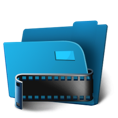 Palier 3 : le scénario pédagogique est conçu grâce au numérique qui devient indispensable à la tâche d’apprentissage.Niveau d’expertise enseignant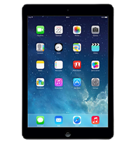 Compétences numériques spécifiques viséesUtiliser le support numérique pour scanner, enregistrer, mesurer, contrôler, améliorer … l’activité physique réalisée.                 Filtre n° 2 :
Positionnement du scénarioPalier 3 : le scénario pédagogique est conçu grâce au numérique qui devient indispensable à la tâche d’apprentissage.Niveau d’expertise enseignant          Filtre n° 3 :
         Etayage scientifique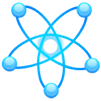 A travers ce scénario, nous cherchons à déclencher un « ensemble structuré et cohérent de ressources qui permettent d’être efficace dans un domaine social d’activité » (définition de compétences de D.Delignieres et C. Garsault). Ces compétences seront principalement développées grâce au feedback, « information que l’exécutant reçoit sur l’exécution du mouvement, soit pendant soit après l’exécution »(JP.Famose). Cette notion sera centrale dans notre scenario. L’information visuelle révélée par la ressource numérique sera le déclencheur relatif à l’acquisition ou à la réalisation d’une habileté motrice. Les outils numériques nous permettront de stimuler les réflexions et actions de nos élèves. Cette approche permet un retour se place dans le 3eme pilier de l’apprentissage de Dehaene : « le retour d’information ».          Filtre n° 3 :
         Etayage scientifiqueA travers ce scénario, nous cherchons à déclencher un « ensemble structuré et cohérent de ressources qui permettent d’être efficace dans un domaine social d’activité » (définition de compétences de D.Delignieres et C. Garsault). Ces compétences seront principalement développées grâce au feedback, « information que l’exécutant reçoit sur l’exécution du mouvement, soit pendant soit après l’exécution »(JP.Famose). Cette notion sera centrale dans notre scenario. L’information visuelle révélée par la ressource numérique sera le déclencheur relatif à l’acquisition ou à la réalisation d’une habileté motrice. Les outils numériques nous permettront de stimuler les réflexions et actions de nos élèves. Cette approche permet un retour se place dans le 3eme pilier de l’apprentissage de Dehaene : « le retour d’information ».Descriptif du dispositifDescriptif du dispositifDescriptif du dispositifDescriptif du dispositifClasse concernéeTout niveauEx en cycle 4DisciplineCourse d’OrientationType 
d’intervention : Classe entière, travail en binôme RessourcesUne tablette par binômeApplication:                      CO Corrigée,                Bilan CO,                       Barcode scannerMise en œuvre :A partir de la substitution anodine d’un objet commun (la pince), à un autre à potentiel numérique(le QR code), nous mettons en place une démarche motivante, innovante et efficace en Course d’Orientation.Nous utilisons maintenant l’application CO Corrigée. Elle fonctionne sur la même trame que Chrono CO. Mais comme son nom l’indique, cette ressource informe l’équipe sur ses réussites et ses échecs. Pour cela, le groupe enregistre avant son départ les balises de leur parcours. Par l’interface graphique et le bouton « Enregistrer ses balises », il scanne dans l’ordre les QRcodes qu’ils auront à trouver sur le terrain.L’enseignant doit donc disposer d’un double organisé de ses codes au départ, sous forme d’un classeur ou d’un présentoir par exemple. Ensuite, pendant leur course, les réponses apparaissent comme précédemment, mais elles s’affichent en vert ou en rouge. Le groupe connait en direct la qualité de son travail.Pour récupérer les données de tous ces groupes, nous utilisons encore Bilan CO. De la même manière que précédemment, CO corrigée édite un QRcode d’exportation que l’enseignant vient scanner. Une fois l’ensemble des informations enregistrées, il crée le fichier Excel .csv de sa séance.Plus-value : # Il n’y a plus de réponses illisibles, plus de triche(le QRcode est non identifiable et non recopiable).#Le résultat exprimé par le Code prend une forme concrète (valeur attribuée en amont) et significative. Il ne s’agit plus d’un quelconque poinçon !# Les équipes sont plus motivées pour revenir vite, et l’activité s’oriente vers de plus en plus de course.# Orientation des apprentissages sur la lecture de carte, son positionnement, la connaissance des légendes, des définitions…#L’erreur est modifiable, il est possible de la corriger et de réussir sa séquence. Les apprentissages sont favorisés.# Le feed-back crée par la correction immédiate incite les élèves à développer leurréflexion pendant l'effort. Les échanges et les verbalisations sont nombreux etproductifs.# Les élèves savent au fur et à mesure la valeur de leur travail. Ils savent, à la finde la séance s'ils ont été performants en orientation ou non.#La correction possible les fait se questionner, se réorienter pour se remettre enréussite.Mise en œuvre :A partir de la substitution anodine d’un objet commun (la pince), à un autre à potentiel numérique(le QR code), nous mettons en place une démarche motivante, innovante et efficace en Course d’Orientation.Nous utilisons maintenant l’application CO Corrigée. Elle fonctionne sur la même trame que Chrono CO. Mais comme son nom l’indique, cette ressource informe l’équipe sur ses réussites et ses échecs. Pour cela, le groupe enregistre avant son départ les balises de leur parcours. Par l’interface graphique et le bouton « Enregistrer ses balises », il scanne dans l’ordre les QRcodes qu’ils auront à trouver sur le terrain.L’enseignant doit donc disposer d’un double organisé de ses codes au départ, sous forme d’un classeur ou d’un présentoir par exemple. Ensuite, pendant leur course, les réponses apparaissent comme précédemment, mais elles s’affichent en vert ou en rouge. Le groupe connait en direct la qualité de son travail.Pour récupérer les données de tous ces groupes, nous utilisons encore Bilan CO. De la même manière que précédemment, CO corrigée édite un QRcode d’exportation que l’enseignant vient scanner. Une fois l’ensemble des informations enregistrées, il crée le fichier Excel .csv de sa séance.Plus-value : # Il n’y a plus de réponses illisibles, plus de triche(le QRcode est non identifiable et non recopiable).#Le résultat exprimé par le Code prend une forme concrète (valeur attribuée en amont) et significative. Il ne s’agit plus d’un quelconque poinçon !# Les équipes sont plus motivées pour revenir vite, et l’activité s’oriente vers de plus en plus de course.# Orientation des apprentissages sur la lecture de carte, son positionnement, la connaissance des légendes, des définitions…#L’erreur est modifiable, il est possible de la corriger et de réussir sa séquence. Les apprentissages sont favorisés.# Le feed-back crée par la correction immédiate incite les élèves à développer leurréflexion pendant l'effort. Les échanges et les verbalisations sont nombreux etproductifs.# Les élèves savent au fur et à mesure la valeur de leur travail. Ils savent, à la finde la séance s'ils ont été performants en orientation ou non.#La correction possible les fait se questionner, se réorienter pour se remettre enréussite.Mise en œuvre :A partir de la substitution anodine d’un objet commun (la pince), à un autre à potentiel numérique(le QR code), nous mettons en place une démarche motivante, innovante et efficace en Course d’Orientation.Nous utilisons maintenant l’application CO Corrigée. Elle fonctionne sur la même trame que Chrono CO. Mais comme son nom l’indique, cette ressource informe l’équipe sur ses réussites et ses échecs. Pour cela, le groupe enregistre avant son départ les balises de leur parcours. Par l’interface graphique et le bouton « Enregistrer ses balises », il scanne dans l’ordre les QRcodes qu’ils auront à trouver sur le terrain.L’enseignant doit donc disposer d’un double organisé de ses codes au départ, sous forme d’un classeur ou d’un présentoir par exemple. Ensuite, pendant leur course, les réponses apparaissent comme précédemment, mais elles s’affichent en vert ou en rouge. Le groupe connait en direct la qualité de son travail.Pour récupérer les données de tous ces groupes, nous utilisons encore Bilan CO. De la même manière que précédemment, CO corrigée édite un QRcode d’exportation que l’enseignant vient scanner. Une fois l’ensemble des informations enregistrées, il crée le fichier Excel .csv de sa séance.Plus-value : # Il n’y a plus de réponses illisibles, plus de triche(le QRcode est non identifiable et non recopiable).#Le résultat exprimé par le Code prend une forme concrète (valeur attribuée en amont) et significative. Il ne s’agit plus d’un quelconque poinçon !# Les équipes sont plus motivées pour revenir vite, et l’activité s’oriente vers de plus en plus de course.# Orientation des apprentissages sur la lecture de carte, son positionnement, la connaissance des légendes, des définitions…#L’erreur est modifiable, il est possible de la corriger et de réussir sa séquence. Les apprentissages sont favorisés.# Le feed-back crée par la correction immédiate incite les élèves à développer leurréflexion pendant l'effort. Les échanges et les verbalisations sont nombreux etproductifs.# Les élèves savent au fur et à mesure la valeur de leur travail. Ils savent, à la finde la séance s'ils ont été performants en orientation ou non.#La correction possible les fait se questionner, se réorienter pour se remettre enréussite.Mise en œuvre :A partir de la substitution anodine d’un objet commun (la pince), à un autre à potentiel numérique(le QR code), nous mettons en place une démarche motivante, innovante et efficace en Course d’Orientation.Nous utilisons maintenant l’application CO Corrigée. Elle fonctionne sur la même trame que Chrono CO. Mais comme son nom l’indique, cette ressource informe l’équipe sur ses réussites et ses échecs. Pour cela, le groupe enregistre avant son départ les balises de leur parcours. Par l’interface graphique et le bouton « Enregistrer ses balises », il scanne dans l’ordre les QRcodes qu’ils auront à trouver sur le terrain.L’enseignant doit donc disposer d’un double organisé de ses codes au départ, sous forme d’un classeur ou d’un présentoir par exemple. Ensuite, pendant leur course, les réponses apparaissent comme précédemment, mais elles s’affichent en vert ou en rouge. Le groupe connait en direct la qualité de son travail.Pour récupérer les données de tous ces groupes, nous utilisons encore Bilan CO. De la même manière que précédemment, CO corrigée édite un QRcode d’exportation que l’enseignant vient scanner. Une fois l’ensemble des informations enregistrées, il crée le fichier Excel .csv de sa séance.Plus-value : # Il n’y a plus de réponses illisibles, plus de triche(le QRcode est non identifiable et non recopiable).#Le résultat exprimé par le Code prend une forme concrète (valeur attribuée en amont) et significative. Il ne s’agit plus d’un quelconque poinçon !# Les équipes sont plus motivées pour revenir vite, et l’activité s’oriente vers de plus en plus de course.# Orientation des apprentissages sur la lecture de carte, son positionnement, la connaissance des légendes, des définitions…#L’erreur est modifiable, il est possible de la corriger et de réussir sa séquence. Les apprentissages sont favorisés.# Le feed-back crée par la correction immédiate incite les élèves à développer leurréflexion pendant l'effort. Les échanges et les verbalisations sont nombreux etproductifs.# Les élèves savent au fur et à mesure la valeur de leur travail. Ils savent, à la finde la séance s'ils ont été performants en orientation ou non.#La correction possible les fait se questionner, se réorienter pour se remettre enréussite.Illustrations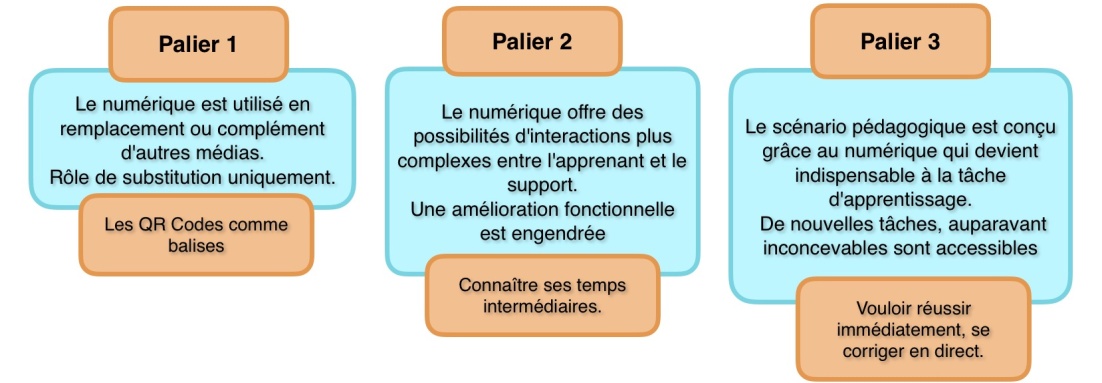 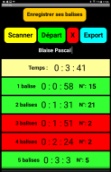 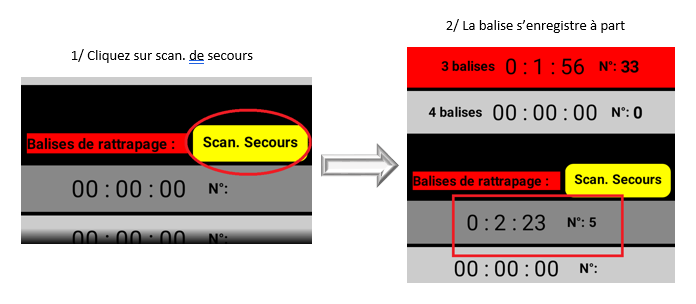 IllustrationsIllustrationsIllustrations